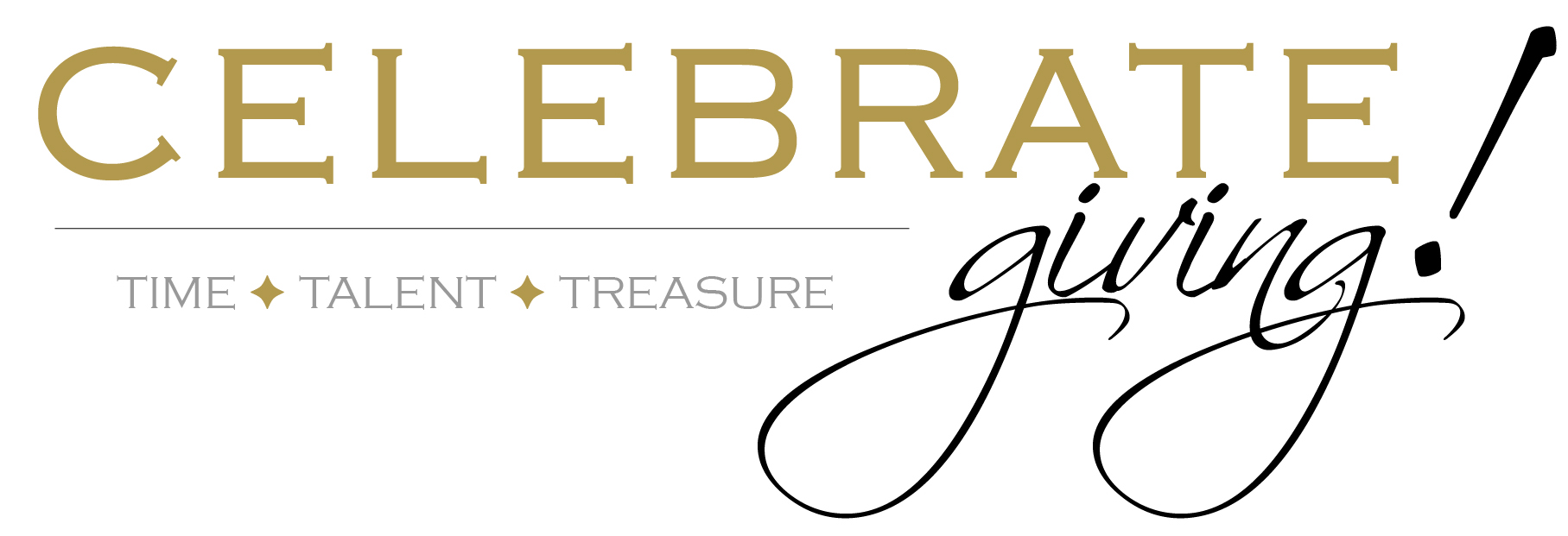 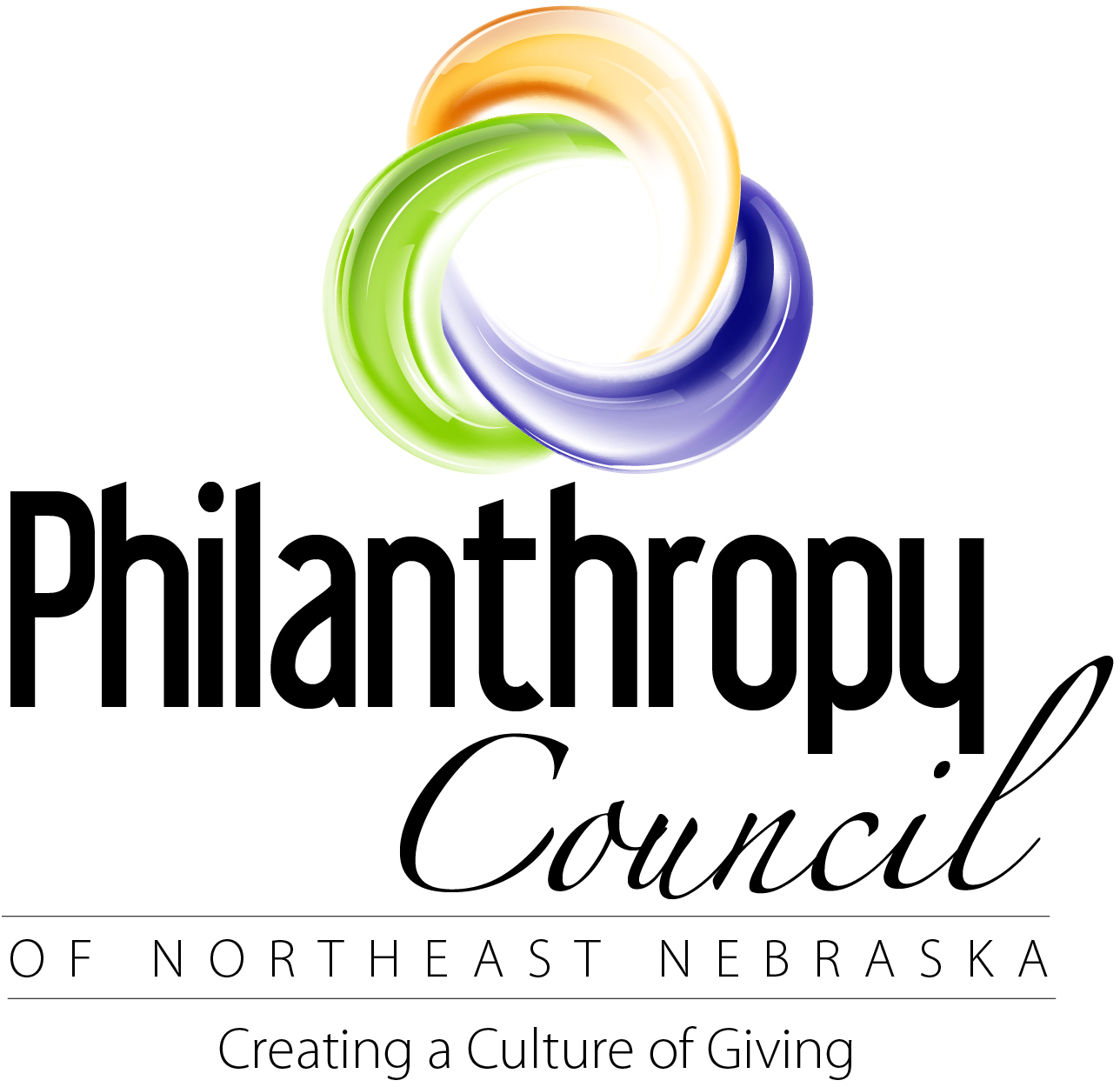 Philanthropy AwardsIndividuals, businesses, or families that are doing, or have done, something outstanding in our communities in the area of philanthropy.A Philanthropy Award recognizes and honors individuals of all ages, businesses, or families who have been exceptional in their generosity in the following ways:Leading a current outstanding effort in the area of philanthropy.Giving gifts of time, talent and treasure that have made a significant contribution to the growth and success of our communities.  Demonstrating outstanding civic and charitable responsibility by encouraging others to take philanthropic leadership roles.Previous winners include Julie Robinson (2013), Nucor Steel (2012), Steve and Karen Warner (2016), Jim Bradford, Jr. (2014), and The Zone Afterschool Program (2016).  For a full list of previous winners please visit http://philanthropycouncilne.org/. To nominate someone for this award, please complete the nomination form and submit it to the Philanthropy Council of Northeast Nebraska by November 13, 2016 at Attn: Philanthropy Awards, PO Box 714, Norfolk, NE 68702-0714 or submit via email to: awards@philanthropycouncilne.org.Nomination forms will be retained for up to 3 years.  Repeated nominations are welcomed, as there are often many deserving recipients nominated in a single year.Nomination: ___________________________________________________________________Street Address: _________________________________________________________________City: _____________________________________	 State: ____________ 	Zip:  ________Phone Number(s): ______________________________________________________________E-mail Address: ______________________________________________________Name of person submitting nomination: _____________________________________________Street/Mailing Address: __________________________________________________________City: _____________________________________	    State: ___________ 	Zip: ________Phone Number: ________________________________________________________________E-mail Address: ________________________________________________________________Describe why you think the nominee should be recognized with a Philanthropy Award.  Provide examples and use additional space as needed.  